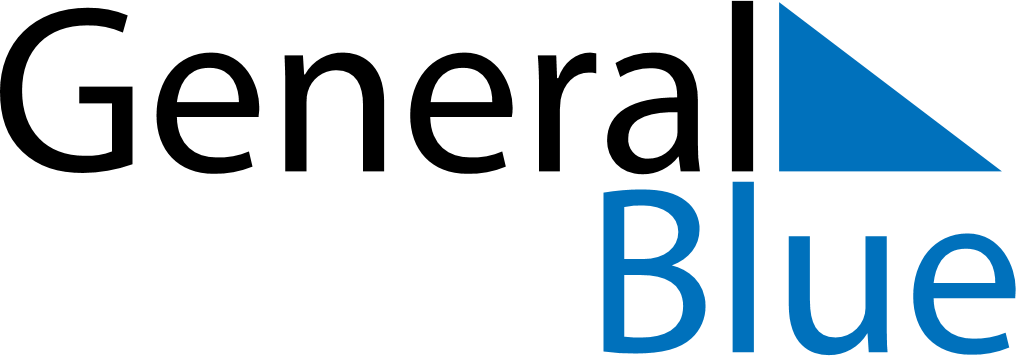 February 2026February 2026February 2026ChinaChinaSundayMondayTuesdayWednesdayThursdayFridaySaturday123456789101112131415161718192021Spring FestivalSpring FestivalSpring Festival22232425262728